АДМИНИСТРАЦИЯ КОЛПАШЕВСКОГО РАЙОНА ТОМСКОЙ ОБЛАСТИПОСТАНОВЛЕНИЕ12.01.2022									                        №  5О внесении изменения в постановление Администрации Колпашевского района от 20.11.2015 № 1176 «Об утверждении положения о единой дежурно-диспетчерской службе Колпашевского района»	ПОСТАНОВЛЯЮ:1. Внести в постановление Администрации Колпашевского района от 20.11.2015 № 1176 «Об утверждении Положения о единой дежурно-диспетчерской службе Колпашевского района» изменение, изложив приложение в следующей редакции:«Приложение УТВЕРЖДЕНОпостановлением Администрации Колпашевского района от 20.11.2015 № 1176ПОЛОЖЕНИЕО ЕДИНОЙ ДЕЖУРНО-ДИСПЕТЧЕРСКОЙ СЛУЖБЕ МУНИЦИПАЛЬНОГО ОБРАЗОВАНИЯ «КОЛПАШЕВСКИЙ РАЙОН»Глава 1. Термины, определения и сокращения 1. В настоящем Положении о ЕДДС применены следующие сокращения: АИУС РСЧС – автоматизированная информационно-управляющая система единой государственной системы предупреждения и ликвидации чрезвычайных ситуаций; АПК «Безопасный город» – аппаратно-программный комплекс «Безопасный город»; АРМ – автоматизированное рабочее место; АТС – автоматическая телефонная станция; ГЛОНАСС – глобальная навигационная спутниковая система; ГО – гражданская оборона; ГУ МЧС России – Главное управление МЧС России по субъекту Российской Федерации; ДДС – дежурно-диспетчерская служба; ЕДДС – единая дежурно-диспетчерская служба муниципального образования; ИС «Атлас опасностей и рисков» – информационная система «Атлас опасностей и рисков», сегмент АИУС РСЧС; ИСДМ - Рослесхоз – информационная система дистанционного мониторинга лесных пожаров Федерального агентства лесного хозяйства; КСА – комплекс средств автоматизации; КЧС и ОПБ – комиссия по предупреждению и ликвидации чрезвычайных ситуаций и обеспечению пожарной безопасности; ЛВС – локальная вычислительная сеть;  МКА ЖКХ – федеральная система мониторинга и контроля устранения аварий и инцидентов на объектах жилищно-коммунального хозяйства; МФУ – многофункциональное устройство; МЧС России – Министерство Российской Федерации по делам гражданской обороны, чрезвычайным ситуациям и ликвидации последствий стихийных бедствий; ОИВС – орган исполнительной власти субъекта Российской Федерации; ОМСУ– орган местного самоуправления; РСЧС – единая государственная система предупреждения и ликвидации чрезвычайных ситуаций; система-112 – система обеспечения вызова экстренных оперативных служб по единому номеру «112»; УКВ/КВ – ультракороткие волны/короткие волны; ФОИВ – федеральный орган исполнительной власти Российской Федерации; ЦУКС – Центр управления в кризисных ситуациях; ЭОС – экстренные оперативные службы; ЧС – чрезвычайная ситуация. 2. В настоящем Положении о ЕДДС определены следующие термины с соответствующими определениями: 2.1. аппаратно-программный комплекс «Безопасный город» – совокупность государственных, муниципальных и иных информационных систем в области обеспечения общественной безопасности, общественного порядка и безопасности среды жизнедеятельности, действующие и создаваемые на федеральном уровне, в субъектах Российской Федерации и муниципальных образованиях; 2.2. гражданская оборона – это система мероприятий по подготовке к защите и по защите населения, материальных и культурных ценностей на территории Российской Федерации от опасностей, возникающих при военных конфликтах или вследствие этих конфликтов, а также при чрезвычайных ситуациях природного и техногенного характера; 2.3. информирование населения о чрезвычайных ситуациях – это доведение до населения через средства массовой информации и по иным каналам информации о прогнозируемых и возникших чрезвычайных ситуациях, принимаемых мерах по обеспечению безопасности населения и территорий, приемах и способах защиты, а также проведение пропаганды знаний в области гражданской обороны, защиты населения и территорий от чрезвычайных ситуаций, в том числе обеспечения безопасности людей на водных объектах, и обеспечения пожарной безопасности; 2.4. «Личный кабинет ЕДДС» – инструмент (раздел) ИС «Атлас опасностей и рисков», который позволяет автоматизировать обмен оперативной и плановой информацией в области защиты населения и территорий от ЧС между органами повседневного управления муниципального, регионального и федерального уровней; 2.5. МП «Термические точки» – мобильное приложение «Термические точки» является платформой для визуального отображения данных, полученных с применением системы космического мониторинга чрезвычайных ситуаций МЧС России, система осуществляет раннее обнаружение очагов природных пожаров; 2.6. оповещение населения о чрезвычайных ситуациях – это доведение до населения сигналов оповещения и экстренной информации об опасностях, возникающих при угрозе возникновения или возникновении чрезвычайных ситуаций природного и техногенного характера, а также при ведении военных действий или вследствие этих действий, о правилах поведения населения и необходимости проведения мероприятий по защите; 2.7. сигнал оповещения – команда для проведения мероприятий по гражданской обороне и защите населения от чрезвычайных ситуаций природного и техногенного характера органами управления и силами гражданской обороны и единой государственной системы предупреждения и ликвидации чрезвычайных ситуаций, а также для применения населением средств и способов защиты; 2.8. экстренные оперативные службы – служба пожарной охраны, служба реагирования в чрезвычайных ситуациях, полиция, служба скорой медицинской помощи, аварийная служба газовой сети, служба «Антитеррор».Глава 2. Общие положения2. Настоящее Положение определяет основные задачи, функции, порядок работы, состав и структуру, требования к руководству и дежурно-диспетчерскому персоналу, комплектованию и подготовке кадров, помещениям, оборудованию, финансированию ЕДДС с учётом ввода в действие системы обеспечения вызова экстренных оперативных служб через единый номер «112» (далее – система – 112). 3. ЕДДС МО «Колпашевский района» осуществляет обеспечение координации деятельности ОМСУ и органов повседневного управления РСЧС муниципального уровня в области: 1) защиты населения и территории от ЧС; 2) управления силами и средствами РСЧС, предназначенными и привлекаемыми для предупреждения и ликвидации ЧС, а также в условиях ведения ГО; 3) организации информационного взаимодействия ФОИВ, ОИВС, ОМСУ и организаций при осуществлении мер информационной поддержки принятия решений и при решении задач в области защиты населения и территории от ЧС и в условиях ведения ГО; 4) оповещения и информирования населения о ЧС. 4. ЕДДС создаётся в составе отдела ГО ЧС и безопасности населения Администрации Колпашевского района за счёт штатной численности отдела. Организационная структура и численность персонала зависят от категории ЕДДС и характеристик муниципального образования, определяется распорядительным актом Главы Колпашевского района. Общее руководство ЕДДС МО «Колпашевский район» осуществляет Глава Колпашевского района, непосредственное – начальник отдела ГОЧС и безопасности населения Администрации Колпашевского района. Координацию деятельности ЕДДС в области защиты населения и территорий от ЧС природного и техногенного характера осуществляет ЦУКС ГУ МЧС России. 5. ЕДДС является вышестоящим органом управления для всех ДДС, действующих на территории муниципального образования, независимо от их ведомственной принадлежности и форм собственности, по вопросам сбора, обработки, анализа и обмена информацией об угрозе и возникновении ЧС (происшествий), а также координирующим органом по вопросам совместных действий ДДС в ЧС и при реагировании на происшествия. 6. ЕДДС осуществляет свою деятельность во взаимодействии с постоянно действующими органами и органами повседневного управления РСЧС регионального, муниципального и объектового уровня, подразделениями ОИВС в области предупреждения и ликвидации ЧС, ДДС действующими на территории муниципального образования «Колпашевский район» и ЕДДС соседних муниципальных образований. Порядок взаимодействия регулируется в соответствии с постановлением Правительства Российской Федерации от 24.03.1997 № 334 «О Порядке сбора и обмена в Российской Федерации информацией в области защиты населения и территорий от чрезвычайных ситуаций природного и техногенного характера», постановлением Правительства Российской Федерации от 28.12.2020 № 2322 «О Порядке взаимодействия федеральных органов исполнительной власти, органов исполнительной власти субъекта Российской Федерации, органов местного самоуправления с операторами связи и редакциями средств массовой информации в целях оповещения населения о возникающих опасностях», приказом МЧС России от 26.08.2009 № 496 «Об утверждении Положения о системе и порядке информационного обмена в рамках единой государственной системы предупреждения и ликвидации чрезвычайных ситуаций» (зарегистрирован в Минюсте России 15.10.2009 № 15039), приказом МЧС России от 05.07.2021 № 429 «Об установлении критериев информации о чрезвычайных ситуациях природного и техногенного характера» (зарегистрирован в Минюсте России 16.09.2021 № 65025), приказом МЧС России от 05.07.2021 № 430 «Об утверждении Правил обеспечения Центрами управления в кризисных ситуациях территориальных органов МЧС России координации деятельности органов повседневного управления единой государственной системы предупреждения и ликвидации чрезвычайных ситуаций и органов управления гражданской обороной, организации информационного взаимодействия федеральных органов исполнительной власти, органов исполнительной власти субъектов Российской Федерации, органов местного самоуправления и организаций на межрегиональном и региональном уровнях» (зарегистрирован в Минюсте России 27.09.2021 № 65150), приказом МЧС России от 11.01.2021 № 2 «Об утверждении Инструкции о сроках и формах представления информации в области защиты населения и территорий от чрезвычайных ситуаций природного и техногенного характера» (зарегистрирован в Минюсте России 15.03.2021 № 62744), нормативными правовыми актами субъектов Российской Федерации, другими нормативными документами в области информационного взаимодействия, а также соглашениями и регламентами об информационном взаимодействии, подписанными в установленном порядке.                                                                                  7. ЕДДС в своей деятельности руководствуется Конституцией Российской Федерации, общепризнанными принципами и нормами международного права, международными договорами Российской Федерации, федеральными конституционными законами, федеральными законами, актами Президента Российской Федерации и Правительства Российской Федерации, а также нормативными правовыми актами органов государственной власти по Томской области, определяющими порядок и объем обмена информацией при взаимодействии с ДДС, в установленном порядке нормативными актами МЧС России, законодательством субъекта Российской Федерации, настоящим Положением, а также соответствующими правовыми актами муниципального образования «Колпашевский район».Глава 3. Основные задачи ЕДДС муниципального образования «Колпашевский район»8. ЕДДС выполняет следующие основные задачи:1) обеспечение координации деятельности органов повседневного управления РСЧС и ГО (в том числе управления силами и средствами РСЧС, силами и средствами ГО);2) обеспечение организации информационного взаимодействия при решении задач в области защиты населения и территорий от ЧС и ГО, а также при осуществлении мер информационной поддержки принятия решений в области защиты населения и территорий от ЧС и ГО;3) приём и передача сигналов оповещения ГО, сигналов на изменение режимов функционирования органов управления и сил территориальной подсистемы РСЧС;4) приём от населения, организаций, технических систем или иных источников информации об угрозе возникновения или о возникновении ЧС (происшествия), анализ и оценка достоверности поступившей информации, доведение её до ДДС, в компетенцию которой входит реагирование на принятое сообщение;5) оповещение и информирование руководящего состава органа местного самоуправления, органов управления и сил РСЧС муниципального уровня, ДДС, действующих на территории муниципального образования «Колпашевский район», об угрозе возникновения или возникновении ЧС (происшествий);6) оповещение и информирование населения об угрозе возникновения 
или о возникновении ЧС (происшествия);7) оперативное управление силами и средствами РСЧС, расположенными на территории муниципального образования «Колпашевский район», координация их совместных действий, постановка и доведение до них задач по локализации и ликвидации последствий пожаров, аварий, стихийных бедствий и других ЧС (происшествий), принятие необходимых экстренных мер и решений (в пределах установленных вышестоящими органами полномочий);8) организация взаимодействия в установленном порядке в целях оперативного реагирования на ЧС (происшествия) с органами управления РСЧС, Администрацией муниципального образования «Колпашевский район», органами местного самоуправления и ДДС;9) информирование ДДС, сил РСЧС, привлекаемых к ликвидации ЧС (происшествия), об обстановке, принятых и рекомендуемых мерах;10) сбор и обработка данных, необходимых для подготовки и принятия управленческих решений по предупреждению и ликвидации ЧС (происшествий);11) мониторинг, анализ, прогнозирование, оценка и контроль сложившейся обстановки на основе информации, поступающей от различных автоматизированных систем и оконечных устройств;12) регистрация и документирование всех входящих и исходящих сообщений и вызовов, обобщение информации о произошедших ЧС (происшествиях) (за сутки дежурства), ходе работ по их ликвидации и представление соответствующих донесений (докладов) по подчиненности, формирование статистических отчетов по поступившей информации;13) оповещение и информирование ЕДДС соседних муниципальных образований в соответствии с ситуацией по планам взаимодействия при ликвидации ЧС на других объектах и территориях;14) организация реагирования на вызовы (сообщения о происшествиях), поступающих через систему обеспечения вызова экстренных оперативных служб через единый номер «112» (далее – система - 112) и контроля результатов реагирования на территории муниципального образования «Колпашевский район».Глава 4. Основные функции ЕДДС муниципального образования «Колпашевский район»9. На ЕДДС возлагаются следующие основные функции:приём и передача сигналов оповещения ГО и экстренной информации;приём, регистрация и документирование всех входящих и исходящих сообщений и вызовов; анализ и оценка достоверности поступившей информации, доведение её до ДДС, в компетенцию которой входит реагирование на принятое сообщение;сбор от ДДС, служб контроля и наблюдения за окружающей средой, систем мониторинга, действующих на территории муниципального образования «Колпашевский район», информации об угрозе или факте возникновения ЧС (происшествия), сложившейся обстановке и действиях сил и средств по ликвидации ЧС (происшествий);обработка и анализ данных о ЧС (происшествии), определение её масштаба и уточнение состава сил и средств, привлекаемых для реагирования на ЧС (происшествие), их оповещение о переводе в соответствующие режимы функционирования;обобщение, оценка и контроль данных обстановки, принятых мер по ликвидации ЧС (происшествия), подготовка и коррекция заранее разработанных и согласованных со службами муниципального образования «Колпашевский район» вариантов управленческих решений по ликвидации ЧС (происшествий);самостоятельное принятие необходимых решений по защите и спасению людей (в рамках своих полномочий), если возникшая обстановка не даёт возможности для согласования экстренных действий с вышестоящими органами управления;доведение до руководящего состава органа местного самоуправления, ДДС и организаций экстренных предупреждений об угрозе возникновения или о возникновении ЧС (происшествий);доведение до руководящего состава органа местного самоуправления разработанных ЦУКС ГУ МЧС России моделей развития ЧС;информирование ДДС и сил РСЧС, привлекаемых к ликвидации ЧС (происшествия), об обстановке, принятых и рекомендуемых мерах;доведение задач, поставленных вышестоящими органами управления РСЧС, до ДДС и сил РСЧС, привлекаемых к ликвидации ЧС (происшествий), контроль их выполнения и организация взаимодействия;организация взаимодействия с ЕДДС соседних муниципальных образований по вопросам обеспечения защиты населения и территорий от ЧС (происшествий);осуществление информирования населения об угрозе возникновения или о возникновении чрезвычайных ситуаций, мерах и способах защиты от поражающих факторов источника чрезвычайной ситуации;14) обеспечение своевременного оповещения и информирования населения о ЧС по решению высшего должностного лица муниципального образования (председателя КЧС и ОПБ);15) представление докладов (донесений) об угрозе или возникновении ЧС (происшествий), сложившейся обстановке, возможных вариантах решений и действиях по ликвидации ЧС (происшествий) в соответствии с приказом МЧС России от 11.01.2021 № 2 «Об утверждении инструкции о сроках и формах представления информации в области защиты населения и территорий от чрезвычайных ситуаций природного и техногенного характера» (зарегистрирован в Минюсте России 15.03.2021 № 62744); 16) предоставление оперативной информации о произошедших ЧС (происшествиях), ходе работ по их ликвидации и представление соответствующих докладов по подчинённости, в установленном порядке; 17) уточнение и координация действий привлечённых ДДС по их совместному реагированию на вызовы (сообщения о происшествиях), поступающих по всем имеющимся видам и каналам связи, в том числе по системе-112; 18) контроль результатов реагирования на вызовы (сообщения о происшествиях), поступающих по всем имеющимся видам и каналам связи, в том числе по системе-112;19) мониторинг, анализ, прогнозирование, оценка и контроль сложившейся обстановки на основе информации, поступающей от различных информационных систем и оконечных устройств; 20) информационное обеспечение КЧС и ОПБ муниципального образования «Колпашевский район»; 21) накопление и обновление социально-экономических, природно-географических, демографических и других данных о муниципальном образовании, органах управления на территории муниципального образования (в том числе их ДДС), силах и средствах РСЧС на территории муниципального образования, потенциально опасных объектах, критически важных объектах, объектах транспортной инфраструктуры и среды обитания, возможных и планируемых мероприятиях по предупреждению и ликвидации ЧС (происшествий), в том числе с использованием АИУС РСЧС (через «Личный кабинет ЕДДС»); 22) мониторинг состояния комплексной безопасности объектов социального назначения, здравоохранения и образования с круглосуточным пребыванием людей; 23) контроль и принятие мер по обеспечению готовности к задействованию муниципальной автоматизированной системы централизованного оповещения населения, в том числе комплексной системы экстренного оповещения населения (при её наличии), а также обеспечение устойчивого и непрерывного функционирования системы управления и средств автоматизации; 24) организация профессиональной подготовки, профессиональной переподготовки и повышения квалификации специалистов ЕДДС для несения оперативного дежурства на муниципальном уровне РСЧС; 25) осуществление информационного обмена по оперативной обстановке с органами повседневного управления РСЧС, в том числе с использованием АИУС РСЧС (через «Личный кабинет ЕДДС») и АПК «Безопасный город; 26) представление в ЦУКС ГУ МЧС России отчёта о проведённых превентивных мероприятиях в соответствии с полученным прогнозом возможных ЧС (происшествий) или оперативным предупреждением о прохождении комплекса опасных и неблагоприятных метеорологических явлений; 27) доведение экстренных предупреждений об угрозе возникновения или о возникновении ЧС (происшествий), об опасных (неблагоприятных) метеорологических явлениях, моделей возможного развития обстановки, рекомендаций по снижению рисков до руководящего состава ОМСУ, ДДС, глав сельских поселений (старост населённых пунктов), организаторов мероприятий с массовым пребыванием людей, туристических групп на территории муниципального образования; 28) участие в проведении учений и тренировок с органами повседневного управления РСЧС и органами управления ГО по выполнению возложенных на них задач.Глава 5. Порядок работы ЕДДС муниципального образования «Колпашевский район»10. Для обеспечения своевременного и эффективного реагирования 
на угрозы возникновения и возникновение ЧС (происшествий) в ЕДДС муниципального образования «Колпашевский район» организуется круглосуточное дежурство оперативной дежурной смены.11. К несению дежурства в составе оперативной дежурной смены ЕДДС допускается дежурно-диспетчерский персонал, прошедший подготовку в образовательных учреждениях, имеющих лицензии по подготовке специалистов соответствующего вида деятельности и допущенный, в установленном органом местного самоуправления порядке, к несению дежурства.Специалисты ЕДДС должны получать дополнительное профессиональное образование в образовательных учреждениях, имеющих лицензии по подготовке специалистов соответствующего вида деятельности, в течение одного года со дня назначения на должность и не реже одного раза в пять лет.12. Перед заступлением очередной оперативной дежурной смены 
на дежурство проводится инструктаж дежурно-диспетчерского персонала ЕДДС, согласно утверждённому плану проведения инструктажа. 
В ходе инструктажа до дежурно-диспетчерского персонала доводятся оперативная обстановка, задачи на очередное дежурство, изменения в режимах работы средств связи, оповещения, оборудования ЕДДС, анализируются характерные недостатки в действиях персонала и указываются меры, исключающие их повторение.13. В ходе приёма-сдачи дежурства специалисты заступающей оперативной дежурной смены принимают у специалистов сменяющейся оперативной дежурной смены документацию, средства связи, АРМ и другое оборудование с занесением соответствующих записей в журнале приема-сдачи дежурства.14. Привлечение специалистов оперативной дежурной смены ЕДДС муниципального образования «Колпашевский район» 
к решению задач, не связанных с несением оперативного дежурства, 
не допускается.15. Во время несения дежурства специалистов оперативной дежурной смены ЕДДС выполняют функциональные задачи в соответствии 
с должностными инструкциями и алгоритмами действий.При нарушении трудовой дисциплины, безопасности связи, правил эксплуатации техники (оборудования), техники безопасности и пожарной безопасности дежурно-диспетчерский персонал может быть отстранён от несения дежурства.Право отстранения от дежурства дежурно-диспетчерского персонала имеет начальник отдела ГОЧС и безопасности населения Администрации Колпашевского района.В зависимости от степени тяжести и последствий допущенных нарушений виновные лица дежурной смены привлекаются к установленной законом ответственности в соответствии с действующим законодательством.16. Информация об угрозах возникновения и возникновении ЧС (происшествий) поступает в ЕДДС по всем имеющимся каналам связи и информационным системам, включая вызовы (сообщения) от населения, вышестоящих и взаимодействующих органов управления РСЧС, системы – 112, систем мониторинга стационарных объектов и подвижных транспортных средств, иного специализированного программного обеспечения.Вся информация об угрозе возникновения или о возникновении ЧС (происшествия) регистрируется дежурно-диспетчерским персоналом ЕДДС.17. Со сменившейся оперативной дежурной сменой ЕДДС проводится подведение итогов несения оперативного дежурства, в ходе которого 
осуществляется разбор действий дежурно-диспетчерского персонала 
за прошедшее дежурство, доводятся основные недостатки и указываются меры, исключающие повторение выявленных недостатков. 18. Ежемесячно проводится анализ функционирования ЕДДС муниципального образования и ДДС, действующих на территории муниципального образования «Колпашевский район».19. Анализы функционирования ЕДДС муниципального образования 
и ДДС, действующих на территории муниципального образования «Колпашевский район», ежеквартально рассматриваются на заседании КЧС и ОПБ муниципального образования «Колпашевский район».20. Анализ функционирования ЕДДС муниципального образования «Колпашевский район» раз в год рассматривается на заседании КЧС и ОПБ субъекта Российской Федерации.Глава 6. Режимы функционирования ЕДДС муниципального образования «Колпашевский район»21. ЕДДС функционирует в режимах: повседневной деятельности – при отсутствии угрозы возникновения чрезвычайной ситуации; повышенной готовности – при угрозе возникновения чрезвычайной ситуации; чрезвычайной ситуации – при возникновении и ликвидации чрезвычайной ситуации для мирного времени. При приведении в готовность ГО и в военное время в соответствующих степенях готовности.22. В режиме повседневной деятельности ЕДДС осуществляет круглосуточное дежурство, находясь в готовности к экстренному реагированию на угрозу возникновения или возникновение ЧС (происшествий). В этом режиме ЕДДС муниципального образования «Колпашевский район» осуществляет:1) приём от населения, организаций и ДДС информации (сообщений) об угрозе или факте возникновения ЧС (происшествия);2) сбор, обработку и обмен информацией в области защиты населения и территорий от ЧС (происшествий) и обеспечения пожарной безопасности;3) обобщение и анализ информации о чрезвычайных ситуациях (происшествиях) за сутки дежурства и представление соответствующих докладов по подчинённости;4) поддержание в готовности к применению программно-технических средств ЕДДС, систем связи и оповещения;5) передачу информации об угрозе возникновения или возникновении ЧС (происшествия) по подчинённости, в первоочередном порядке председателю КЧС ОПБ, руководителю органа, уполномоченного на решение задач в области ГО и ЧС муниципального образования «Колпашевский район», в ДДС экстренных оперативных служб, которые необходимо направить к месту ЧС (происшествия), в ЦУКС ГУ МЧС России по субъекту Российской Федерации;6) по решению Главы Колпашевского района (председателя КЧС ОПБ), с пульта управления ЕДДС или ЦУКС ГУ МЧС России по субъекту Российской Федерации проводит информирование населения об угрозе возникновения чрезвычайной ситуации, о порядке действий;7) получение и анализ данных от систем мониторинга, систем наблюдения и контроля над обстановкой в муниципальном образовании «Колпашевский район», состоянием потенциально опасных объектов, опасных производственных объектов, а также за состоянием окружающей среды, в том числе от аппаратно-программного комплекса «Безопасный город»;8) внесение необходимых изменений в базу данных, а также в структуру и содержание оперативных документов по реагированию ЕДДС на ЧС (происшествия);9) разработку, корректировку и согласование с ДДС экстренных оперативных служб и ДДС организаций регламентов и соглашений о реагировании на ЧС (происшествия) и информационном взаимодействии;10) контроль над своевременным устранением неисправностей и аварий на системах жизнеобеспечения муниципального образования «Колпашевский район»;11) уточнение и корректировку действий ДДС, привлечённых к реагированию на вызовы (сообщения о происшествиях), поступающие по единому номеру «112»;12) контроль результатов реагирования на вызовы (сообщения о происшествиях), поступившие по единому номеру «112» с территории муниципального образования «Колпашевский район».23. ДДС, действующие на территории муниципального образования «Колпашевский район», в режиме повседневной деятельности действуют в соответствии со своими инструкциями, заключёнными с ЕДДС соглашениями о взаимодействии и представляют в ЕДДС оперативную информацию о текущей обстановке, об угрозе возникновения или возникновении ЧС (происшествия), а также о ходе и об окончании проведения работ по ликвидации ЧС (происшествия).24. Сообщения, поступившие в ДДС и идентифицированные как сообщения об угрозе возникновения или возникновении ЧС (происшествия), в первоочередном порядке передаются в ЕДДС. Сообщения о чрезвычайных ситуациях (происшествиях), которые не относятся к сфере ответственности принявшей их дежурно-диспетчерской службы, незамедлительно передаются соответствующей ДДС по предназначению.25. В режим повышенной готовности ЕДДС муниципального образования «Колпашевский район» и привлекаемые ДДС экстренных оперативных служб и организаций (объектов) переводятся решением Главы Колпашевского района при угрозе возникновения ЧС (происшествия). В режиме повышенной готовности ЕДДС муниципального образования «Колпашевский район» дополнительно осуществляет:1) взаимодействие с руководителями соответствующих служб по вопросам подготовки сил и средств РСЧС, ДДС экстренных оперативных служб и ДДС организаций к действиям в случае возникновения ЧС;2) оповещение и персональный вызов должностных лиц КЧС ОПБ, органа, специально уполномоченного на решение задач в области защиты населения и территорий от чрезвычайных ситуаций;3) передачу информации об угрозе возникновения ЧС (происшествия) по подчинённости, в первоочередном порядке Главе Колпашевского района (председателю КЧС ОПБ), руководителю органа, уполномоченного на решение задач в области ГО и ЧС муниципального образования «Колпашевский район», в ДДС экстренных оперативных служб, которые необходимо направить к месту ЧС (происшествия), в ЦУКС ГУ МЧС России по субъекту Российской Федерации;4) получение и анализ данных наблюдения и контроля за обстановкой на территории муниципального образования, на потенциально опасных объектах, опасных производственных объектах, а также за состоянием окружающей среды;5) прогнозирование возможной обстановки, подготовку предложений по действиям привлекаемых ДДС экстренных оперативных служб и ДДС организаций, сил и средств РСЧС;6) корректировку планов реагирования ЕДДС на угрозу возникновения ЧС и планов взаимодействия с соответствующими ДДС экстренных оперативных служб и ДДС организаций, силами и средствами РСЧС, действующими на территории муниципального образования в целях предотвращения ЧС;7) координацию действий ДДС экстренных оперативных служб и ДДС организаций, сил и средств РСЧС при принятии ими экстренных мер по предотвращению ЧС или смягчению её последствий;8) информирование населения об угрозе возникновения чрезвычайной ситуации;9) по решению главы муниципального образования (председателя КЧС ОПБ), с пульта управления ЕДДС или ЦУКС ГУ МЧС России по субъекту Российской Федерации проводит оповещение населения об угрозе возникновения чрезвычайной ситуации, информирует о принимаемых мерах и порядке действий;10) представление докладов вышестоящим органам управления по подчинённости в соответствии с установленной формой.26. В режим чрезвычайной ситуации ЕДДС, привлекаемые ДДС экстренных оперативных служб и организаций (объектов) и силы РСЧС переводятся решением Главы Колпашевского района при возникновении ЧС. В этом режиме ЕДДС дополнительно осуществляет выполнение следующих задач:1) организует немедленное оповещение и направление к месту ЧС сил и средств РСЧС, привлекаемых к ликвидации ЧС, осуществляет координацию их усилий по предотвращению и ликвидации ЧС, а также реагированию на происшествия после получения необходимых данных;2) самостоятельно принимает решения по защите и спасению людей (в рамках своих полномочий), если возникшая обстановка не даёт возможности для согласования экстренных действий с вышестоящими органами управления;3) осуществляет сбор, обработку и представление собранной информации, проводит оценку обстановки, дополнительное привлечение к реагированию ДДС экстренных оперативных служб и ДДС организаций, действующих на территории муниципального образования «Колпашевский район», проводит оповещение старост населённых пунктов и глав сельских поселений в соответствии со схемой оповещения;4) по решению Главы Колпашевского района (председателя КЧС ОПБ) с пульта управления ЕДДС или ЦУКС ГУ МЧС России по субъекту Российской Федерации проводят оповещение населения о чрезвычайной ситуации, информируют о сложившейся ситуации, принимаемых мерах и порядке действий;5) осуществляет сбор, обработку, уточнение и представление оперативной информации о развитии ЧС, а также оперативное управление действиями ДДС экстренных оперативных служб, ДДС организаций, привлекаемых к ликвидации ЧС, сил и средств РСЧС;6) осуществляет постоянное информационное взаимодействие с руководителем ликвидации ЧС, Главой Колпашевского района (председателем КЧС и ОПБ), оперативной дежурной сменой ЦУКС ГУ МЧС России по субъекту Российской Федерации, оперативным штабом ликвидации чрезвычайных ситуаций и тушения пожаров, ДДС экстренных оперативных служб, ДДС организаций, а также со старостами населённых пунктов и главами сельских поселений о ходе реагирования на ЧС и ходе ведения аварийно-восстановительных работ;7) осуществляет привлечение аварийно-восстановительных служб, нештатных аварийно-спасательных формирований и иных организаций к мероприятиям по проведению аварийно-восстановительных работ в зоне ЧС, если возникшая обстановка не даёт возможности для согласования экстренных действий с вышестоящими органами управления;8) осуществляет контроль проведения аварийно-восстановительных и других неотложных работ;9) готовит и представляет в вышестоящие органы управления по подчинённости доклады и донесения о ЧС в соответствии с установленной формой.27. В режимах повышенной готовности и чрезвычайной ситуации информационное взаимодействие между ДДС осуществляется через ЕДДС муниципального образования «Колпашевский район». Для этого в ЕДДС от взаимодействующих ДДС в первоочередном обязательном порядке и на безвозмездной основе передаются сведения об угрозе возникновения или возникновении ЧС, сложившейся обстановке, принятых мерах, задействованных и требуемых дополнительно силах, и средствах. Поступающая в ЕДДС информация доводится до всех заинтересованных ДДС.28. Функционирование ЕДДС муниципального образования «Колпашевский район» при приведении в готовность ГО и в военное время, осуществляется в соответствии с планом гражданской обороны и защиты населения субъекта Российской Федерации и инструкциями дежурному персоналу ДДС экстренных оперативных служб и организаций (объектов) по действиям в условиях особого периода.29. При функционировании ЕДДС муниципального образования «Колпашевский район» в условиях особого периода, в соответствии с планом гражданской обороны и защиты населения субъекта Российской Федерации предусматривается размещение оперативных дежурных смен на защищенных пунктах управления.Глава 7. Состав и структура ЕДДС муниципального образования «Колпашевский район»30. ЕДДС включает в себя: 1) персонал ЕДДС;2) технические средства управления, связи и оповещения.31. В состав персонала ЕДДС входят: 1) руководство ЕДДС: начальник отдела ГОЧС и безопасности населения Администрации Колпашевского района;2) дежурно-диспетчерский персонал ЕДДС: старший оперативный дежурный, дежурные оперативные, которые при вводе системы-112 осуществляют функции оператора системы – 112 на базе ЕДДС;3) специалист службы технической поддержки.Рекомендуемый состав, численность и структура специалистов ЕДДС определён Национальным стандартом Российской Федерации ГОСТ Р 22.7.01-2021 «Безопасность в чрезвычайных ситуациях. Единая дежурно-диспетчерская служба. Основные положения».32. Из числа дежурно-диспетчерского персонала ЕДДС формируются оперативные дежурные смены из расчёта несения круглосуточного дежурства, численный состав которых определяется в зависимости от категории ЕДДС, а также характеристик муниципального образования «Колпашевский район» (наличия потенциально опасных объектов, состояния транспортной инфраструктуры, наличия рисков возникновения ЧС (происшествий) (но не менее двух человек в оперативной дежурной смене).33. Количество помощников дежурного оперативного - операторов - 112 в составе оперативной дежурной смены определяется, в зависимости от категории ЕДДС, количества населения в муниципальном образовании, средней продолжительности обработки звонка и количества звонков в сутки, но не менее, чем указано в утверждённой проектной документации (с учётом решений проектно-сметной документации по реализации системы-112).Помощники дежурного оперативного - операторы-112 должны отвечать квалификационным требованиям, установленным приказом Министерства труда и социальной защиты Российской Федерации от 06.10.2021 № 681н «Об утверждении профессионального стандарта «Специалист по приёму и обработке экстренных вызовов».34. Для выполнения функциональных обязанностей аналитика и специалиста службы технической поддержки ЕДДС могут быть привлечены специалисты соответствующего профиля, не входящие в состав штатной структуры ЕДДС.35. Численный состав ЕДДС при необходимости может быть дополнен другими должностными лицами по решению высшего должностного лица муниципального образования.Глава 8. Комплектование и подготовка кадров ЕДДС муниципального образования «Колпашевский район»36. Комплектование ЕДДС муниципального образования «Колпашевский район» осуществляется Главой Колпашевского района.37. Основными формами обучения персонала ЕДДС являются мероприятия оперативной подготовки (тренировки, учения) и занятия по профессиональной подготовке.38. Мероприятия оперативной подготовки осуществляются в ходе проводимых ЦУКС ГУ МЧС России тренировок, а также в ходе тренировок с ДДС, действующими на территории муниципального образования, при проведении различных учений и тренировок с органами управления и силами РСЧС. Формы и образцы донесений установлены приказом МЧС России от 11.01.2021 № 2 «Об утверждении Инструкции о сроках и формах представления информации в области защиты населения и территорий от чрезвычайных ситуаций природного и техногенного характера» (зарегистрирован в Минюсте России 15.03.2021 № 62744). При отработке отчётных документов по тренировкам также могут предоставляться другие донесения по требованию органов управления РСЧС, организующих проведение тренировки.39. На дополнительное профессиональное образование специалисты ЕДДС направляются решением Главы Колпашевского района. Дополнительное профессиональное образование по программам повышения квалификации в области защиты от ЧС руководителей и специалистов ЕДДС проводят в учебно-методических центрах по ГО и ЧС субъектов Российской Федерации, на курсах ГО муниципальных образований, а также в организациях, осуществляющих образовательную деятельность по дополнительным профессиональным программам в области защиты от ЧС, находящихся в ведении МЧС России и других ФОИВ. Специалисты ЕДДС должны проходить дополнительное профессиональное образование по программам повышения квалификации и программам профессиональной переподготовки не реже одного раза в пять лет. Для лиц, впервые назначенных на должность, дополнительное профессиональное образование проводится в течение первого года работы. 40. В целях поддержания уровня профессиональной подготовленности дежурно-диспетчерского персонала ЕДДС, совершенствования его практических навыков в выполнении функциональных обязанностей, а также овладения новыми навыками руководство ЕДДС организовывает подготовку дежурно-диспетчерского персонала по специально разработанной МЧС России программе, с последующим принятием зачётов не реже 1 раза в год.41. При необходимости дежурно-диспетчерский персонал ЕДДС может быть направлен на прохождение стажировки в ЦУКС ГУ МЧС России.Глава 9. Требования к дежурно-диспетчерскому персоналу ЕДДС муниципального образования «Колпашевский район»42. Руководство и дежурно-диспетчерский персонал ЕДДС должны знать:1) требования нормативных правовых актов в области защиты населения и территорий от ЧС и ГО;2) риски возникновения ЧС (происшествий), характерные для муниципального образования «Колпашевский район»;3) административно-территориальное деление, численность населения, географические, климатические и природные особенности муниципального образования «Колпашевский район» и Томской области, а также другую информацию о Томской области и муниципальном образовании «Колпашевский район»;4) состав сил и средств постоянной готовности территориального звена РСЧС муниципального образования «Колпашевский район», их задачи, порядок их привлечения, дислокацию, назначение, тактико-технические характеристики специальной техники;5) зону ответственности ЕДДС и зоны ответственности служб экстренного реагирования и взаимодействующих организаций, действующих на территории муниципального образования «Колпашевский район»;6) потенциально-опасные объекты, опасные производственные объекты, объекты социального назначения, находящиеся в зоне ответственности, их адреса, полное наименование и характеристики;7) общую характеристику соседних муниципальных образований;8) функциональные обязанности и должностные инструкции;9) алгоритмы действий персонала ЕДДС Колпашевского района в различных режимах функционирования;10) документы, определяющие действия персонала ЕДДС по сигналам управления и оповещения;11) правила и порядок ведения документации.43. Начальник отдела ГОЧС и безопасности населения Администрации Колпашевского района должен уметь:1) организовывать выполнение и обеспечивать контроль выполнения поставленных перед ЕДДС задач;2) разрабатывать нормативно-методическую базу развития и обеспечения функционирования ЕДДС, а также приказы о заступлении очередной оперативной дежурной смены на дежурство;3) организовывать оперативно-техническую службу, профессиональную подготовку и обучение личного состава ЕДДС;4) организовывать проведение занятий, тренировок и учений;5) разрабатывать предложения по дальнейшему совершенствованию, развитию и повышению технической оснащённости ЕДДС.44. Требования к начальнику отдела ГОЧС и безопасности населения Администрации Колпашевского района ЕДДС: высшее образование, стаж оперативной работы не менее 3 лет на оперативных должностях в системе комплексной безопасности населения и территорий и обучение по установленной программе, допуск к работе со сведениями, составляющими государственную тайну (при необходимости).45. Дежурно-диспетчерский персонал ЕДДС должен уметь:1) осуществлять постоянный сбор и обработку оперативной информации 
о фактах или угрозе возникновения ЧС (происшествий) и контроль проведения работ по ликвидации ЧС (происшествий);2) проводить анализ и оценку достоверности поступающей информации;3) быстро готовить управленческие, организационные и планирующие документы;4) делать прогнозы развития обстановки;5) обеспечивать оперативное руководство, управление и координацию органов управления и сил муниципального звена Колпашевский район территориальной подсистемы РСЧС;6) осуществлять постоянный мониторинг средств массовой информации в сети Интернет;7) использовать все функции телекоммуникационного оборудования и оргтехники на АРМ, в том числе установленного комплекта видеоконференцсвязи;8) применять данные геоинформационных систем и расчётных задач;9) быстро и качественно работать в приложении Word для подготовки управленческих, организационных документов, докладов;10) быстро и качественно работать в приложении Excel для подготовки расчётов, таблиц, графиков, диаграмм;11) быстро и качественно работать в приложении PowerPoint для подготовки презентационного материала, картографических материалов, схем, планов;12) безошибочно набирать на клавиатуре текст со скоростью не менее 120 символов в минуту;13) чётко говорить по радиостанции и телефону одновременно с работой за компьютером;14) своевременно формировать установленный комплект документов по вводной (в рамках мероприятий оперативной подготовки) или чрезвычайной ситуации (происшествии);15) в соответствии с установленными временными нормативами готовить оперативные расчёты, доклады, требуемые отчётные документы, осуществлять информирование руководства муниципального образования «Колпашевский район» о ЧС, руководителей сил и средств, участвующих в ликвидации ЧС, осуществлять информирование и оповещение населения;16) уметь пользоваться программными средствами, информационными системами, используемыми в деятельности ЕДДС (в том числе системой-112, АПК «Безопасный город», АИУС РСЧС (ИС «Атлас опасностей и рисков»), МКА ЖКХ, ИСДМ-Рослесхоз и др.).46. Дежурно-диспетчерскому персоналу ЕДДС запрещено:1) вести телефонные переговоры, не связанные с несением оперативного дежурства;2) предоставлять какую-либо информацию средствам массовой информации и посторонним лицам без указания руководства муниципального образования «Колпашевский район»;3) допускать в помещения ЕДДС посторонних лиц;4) отлучаться с места несения оперативного дежурства без разрешения начальника отдела ГОЧС и безопасности населения Администрации Колпашевского района ЕДДС;5) выполнять задачи, не предусмотренные должностными обязанностями и инструкциями.47. Требования к дежурно-диспетчерскому персоналу ЕДДС:1) среднее профессиональное образование без предъявлений требований к стажу работы или начальное профессиональное образование и стаж работы по специальности не менее 3 лет;2) навыки работы на компьютере на уровне уверенного пользователя (знание Microsoft Office (Word, Excel, PowerPoint), умение пользоваться электронной почтой, Интернет и информационно-справочными ресурсами);3) умение пользоваться программными средствами, используемыми в деятельности ЕДДС (в том числе системой обработки экстренных вызовов по единому номеру «112», АПК «Безопасный город» и др.);4) умение пользоваться техническими средствами, установленными в зале оперативной дежурной смены ЕДДС;5) знание нормативных документов в области защиты населения и территорий;6) специальная подготовка по установленной программе по направлению деятельности;7) допуск к работе со сведениями, составляющими государственную тайну (при необходимости).48. ЕДДС муниципального образования «Колпашевский район» может предъявлять к дежурно-диспетчерскому персоналу дополнительные требования.Глава 10.Требования к помещениям ЕДДС муниципального образования «Колпашевский район»49. ЕДДС представляет собой рабочие помещения для персонала ЕДДС (зал дежурной смены, кабинет руководителя ЕДДС, комната отдыха и приёма пищи, серверная), оснащённые необходимыми техническими средствами и документацией (перечень документации в соответствии с Национальным стандартом Российской Федерации ГОСТ Р 22.07.01-2021 «Безопасность в чрезвычайных ситуациях. Единая дежурно-диспетчерская служба. Основные положения»). ЕДДС размещается в помещениях, предоставляемых ОМСУ. По решению высшего должностного лица муниципального образования в ЕДДС могут оборудоваться и иные помещения.50. Конструктивные решения по установке и монтажу технических средств в помещениях ЕДДС выбираются с учётом минимизации влияния внешних воздействий на технические средства с целью достижения необходимой живучести оборудования ЕДДС в условиях ЧС, в том числе и в военное время.51. Электроснабжение технических средств ЕДДС должно осуществляться от единой энергетической системы России в соответствии с категорией электроснабжения не ниже первой, а для населённых пунктов с населением свыше 500 тыс. человек – первой категории особой группы. 52. Система резервного электроснабжения должна обеспечить работоспособность системы телефонной связи, системы серверного оборудования, системы видеоконференцсвязи, системы отображения информации, системы оповещения, системы мониторинга транспортных средств, системы внутренней связи в течение времени, необходимого для перехода на резервный источник электропитания.53. Расчёт потребностей в площадях помещений ЕДДС производится на базе требований действующих санитарных правил и норм, устанавливающих обязательные требования к обеспечению безопасных для человека условий труда и на основе значений количества специалистов оперативной дежурной смены. 54. Зал оперативной дежурной смены ЕДДС должен обеспечивать возможность одновременной работы в едином информационном пространстве оперативной дежурной смены, а также высшего должностного лица муниципального образования (председателя КЧС и ОПБ), заместителя председателя КЧС и ОПБ. 55. Для предотвращения несанкционированного доступа посторонних лиц зал оперативной дежурной смены ЕДДС оборудуется автоматическим запорным устройством и средствами видеонаблюдения. Порядок допуска в помещения ЕДДС определяется нормативным актом ОМСУ или юридического лица, в состав которого входит ЕДДС. 56. Для несения круглосуточного дежурства оперативной дежурной смены ЕДДС должна быть предусмотрена отдельная комната отдыха и приёма пищи, в которых созданы необходимые бытовые условия. 57. Каждый сотрудник ЕДДС обязан носить специальную форму во время исполнения служебных обязанностей в соответствии с требованиями Национального стандарта Российской Федерации ГОСТ Р 22.7.01-2021 «Безопасность в чрезвычайных.Глава 11.Требования к оборудованию ЕДДС муниципального образования «Колпашевский район»	58. В целях обеспечения приёма и передачи документов управления, обмена всеми видами информации со всеми взаимодействующими органами управления в установленные сроки и с требуемым качеством доведения сигналов оповещения до органов управления и населения в ЕДДС должна быть создана информационно-телекоммуникационная инфраструктура с соответствующим уровнем информационной безопасности, включающая: КСА ЕДДС; единый центр оперативного реагирования АПК «Безопасный город»; КСА системы-112 (с учётом решений проектно-сметной документации по реализации системы-112); систему связи и систему оповещения.Муниципальная автоматизированная система централизованного оповещения должна соответствовать требованиям, предъявляемым Положением о системах оповещения населения, утверждённым совместным приказом МЧС России и Министерства цифрового развития, связи и массовых коммуникаций Российской Федерации от 31.07.2020 № 578/365 (зарегистрирован в Минюсте России 26.10.2020 № 60567).59. КСА ЕДДС предназначен для обеспечения автоматизированного выполнения персоналом ЕДДС возложенных функций и должен включать технически взаимосвязанные: систему хранения, обработки и передачи данных; систему видеоконференцсвязи; систему отображения информации; систему мониторинга стационарных объектов и подвижных транспортных средств.КСА ЕДДС создаются как муниципальные информационные системы, к которым предъявляются требования о защите информации, не составляющей государственную тайну, содержащейся в государственных информационных системах, установленные законодательством Российской Федерации.60. Система хранения, обработки и передачи данных должна состоять из следующих элементов: оборудование ЛВС; оборудование хранения и обработки данных; оргтехника.61. Оборудование ЛВС должно обеспечивать объединение АРМ ЕДДС для обмена между ними информацией в электронном виде, подключение к внешним сетям (выделенным сетям связи и интернет). Подключение ЛВС к сети интернет должно осуществляться только с применением сертифицированных средств защиты информации. При отсутствии сертифицированных средств защиты информации к сети интернет могут подключаться АРМ, не включённые в ЛВС.Подключение АРМ персонала ЕДДС к информационно-телекоммуникационной инфраструктуре МЧС России должно осуществляться только с применением сертифицированных средств криптографической защиты информации.Оборудование ЛВС должно состоять из следующих основных компонентов:1) первичный маршрутизатор (коммутатор);2) коммутаторы для построения иерархической структуры сети.Подключение ЛВС к внешним сетям должно быть осуществлено при помощи каналообразующего оборудования, реализующего ту или иную технологию подключения.Оборудование ЛВС должно размещаться в телекоммуникационных шкафах в помещениях с соответствующими климатическими условиями. Для поддержания в телекоммуникационных шкафах установленной температуры и влажности должны быть установлены системы кондиционирования.На АРМ персонала ЕДДС должны быть установлены, настроены и корректно функционировать сертифицированные средства антивирусной защиты информации.62. Оборудование хранения и обработки данных должно включать в себя следующие основные элементы:сервера повышенной производительности для хранения информации (файлы, базы данных);АРМ персонала ЕДДС с установленными информационными системами.Сервера должны обеспечивать хранение и обработку информации как в формализованном, так и в неформализованном виде. Объём хранилища определяется в соответствии с перечнем, объёмом хранящейся информации и сроком её хранения.АРМ персонала ЕДДС должны поддерживать работу в основных офисных приложениях (текстовый редактор, табличный редактор, редактор презентаций, электронная почта), а также в специализированном программном обеспечении.63. Система видеоконференцсвязи должна обеспечивать участие персонала ЕДДС, а также других должностных лиц в селекторных совещаниях со всеми взаимодействующими органами управления. Система видеоконференцсвязи должна состоять из следующих основных элементов: видеокодек; видеокамера; микрофонное оборудование; оборудование звукоусиления.64. Видеокодек может быть реализован, как на аппаратной, так и на программной платформе. Видеокодек должен обеспечивать:1) работу по основным протоколам видеосвязи (H.323, SIP);2) выбор скорости соединения;3) подключение видеокамер в качестве источника изображения;4) подключение микрофонного оборудования в качестве источника звука.65. Видеокамера должна обеспечивать возможность показа общего вида помещения ЕДДС, а также наведение на участника (участников) селекторного совещания. В видеокамере должны быть реализованы функции трансфокации (приближение/удаление), а также функции поворота с помощью пульта дистанционного управления или через интерфейс компьютера.66. Микрофонное оборудование должно обеспечивать:1) разборчивость речи всех участников селекторного совещания;2) подавление «обратной связи»;3) включение/выключение микрофонов участниками совещания;4) возможность использования более чем одного микрофона.При необходимости для подключения микрофонов может быть использован микшерный пульт.67. Оборудование звукоусиления должно обеспечивать транслирование звука от удалённого абонента без искажений.Оборудование звукоусиления должно быть согласовано с микрофонным оборудованием для исключения взаимного негативного влияния на качество звука.68. Изображение от удалённого абонента должно передаваться на систему отображения информации ЕДДС.69. Система видеоконференцсвязи должна быть согласована по характеристикам видеоизображения с системой отображения информации.70. Система отображения информации (видеостена) должна обеспечивать вывод информации с АРМ, а также с оборудования видеоконференцсвязи.Система отображения информации должна состоять из видеостены, реализованной на базе жидкокристаллических или проекционных модулей. Размеры видеостены должны соответствовать размеру помещения и обеспечивать обзор с любого АРМ в зале оперативной дежурной смены ЕДДС.Система отображения информации должна иметь возможность разделения видеостены на сегменты для одновременного вывода информации с различных источников. Для этого необходимо предусмотреть контроллер видеостены и матричный коммутатор видеосигналов.Должна быть предусмотрена возможность наращивания системы отображения информации за счёт подключения дополнительных сегментов.71. Система мониторинга стационарных объектов и подвижных транспортных средств должна обеспечивать приём данных от объектов мониторинга, отображение объектов мониторинга, а также транспортных средств, оснащаемых аппаратурой спутниковой навигации ГЛОНАСС или ГЛОНАСС/GPS, в соответствии с перечнем Министерства транспорта Российской Федерации, на территории соответствующего городского округа, муниципального района.72. Система связи и система оповещения должна включать в себя: систему телефонной связи; систему радиосвязи; систему оповещения населения, в том числе комплексную систему экстренного оповещения населения и оповещения должностных лиц; систему внутренней связи.Муниципальная автоматизированная система централизованного оповещения включает в себя специальные программно-технические средства оповещения, средства комплексной системы экстренного оповещения населения, общероссийской комплексной системы информирования и оповещения населения в местах массового пребывания людей, громкоговорящие средства на подвижных объектах, мобильные и носимые средства оповещения, а также сети связи и вещания, обеспечивающие ее функционирование.73. Система телефонной связи ЕДДС должна состоять из следующих элементов: мини-АТС; телефонные аппараты; система записи телефонных переговоров.74. Мини-АТС должна обеспечивать:1) приём телефонных звонков одновременно от нескольких абонентов;2) автоматическое определение номера звонящего абонента;3) сохранение в памяти входящих, исходящих и пропущенных номеров;4) прямой набор номера с телефонных аппаратов (дополнительных консолей);5) переадресацию вызова на телефоны внутренней телефонной сети и городской телефонной сети общего пользования.75. Телефонные аппараты должны обеспечивать:1) отображение номера звонящего абонента на дисплее;2) набор номера вызываемого абонента одной кнопкой;3) одновременную работу нескольких линий;4) функцию переадресации абонента;5) возможность подключения дополнительных консолей для расширения количества абонентов с прямым набором;6) наличие микротелефонной гарнитуры.76. Система записи телефонных переговоров должна обеспечивать запись всех исходящих и входящих телефонных разговоров со всех подключённых телефонных аппаратов персонала ЕДДС.77. Должны быть обеспечены телефонные каналы связи между ЕДДС и ЦУКС ГУ МЧС России, ЕДДС соседних муниципальных образований, а также с ДДС, действующими на территории муниципального образования, в том числе ДДС потенциально опасных объектов.Допускается организация телефонной связи путём программирования на консоли кнопок прямого вызова абонента.В качестве каналов прямой телефонной связи не могут быть использованы каналы для приёма звонков от населения.Должны быть предусмотрены резервные каналы связи.78. Система радиосвязи должна обеспечивать устойчивую связь с подвижными и стационарными объектами, оборудованными соответствующими средствами связи.Система радиосвязи должна состоять из следующих основных элементов:1) УКВ-радиостанция;2) КВ-радиостанция.Для организации радиосетей должны быть получены разрешения на частоты в Радиочастотной службе Федеральной службы по надзору в сфере связи, информационных технологий и массовых коммуникаций.Радиостанции должны быть зарегистрированы установленным порядком в Федеральной службе по надзору в сфере связи, информационных технологий и массовых коммуникаций.79. Система оповещения населения должна обеспечивать своевременное доведение сигналов оповещения и экстренной информации до руководящего состава ГО и муниципального звена территориальной подсистемы РСЧС, сил ГО и РСЧС муниципального образования, ДДС, населения на территории муниципального образования, об опасностях, возникающих при угрозе возникновения или возникновении ЧС природного и техногенного характера, а также при ведении военных действий или вследствие этих действий, о правилах поведения населения и необходимости проведения мероприятий по защите. Для обеспечения своевременной передачи населению сигналов оповещения и экстренной информации комплексно используются:1) сеть электрических, электронных сирен и мощных акустических систем;2) сеть проводного радиовещания;3) сеть уличной радиофикации;4) сеть кабельного телерадиовещания;5) сеть эфирного телерадиовещания;6) сеть подвижной радиотелефонной связи;7) сеть местной телефонной связи, в том числе таксофоны, предназначенные для оказания универсальных услуг телефонной связи с функцией оповещения;8) сети связи операторов связи и ведомственные;9) сети систем персонального радиовызова;10) информационно-телекоммуникационная сеть интернет;11) громкоговорящие средства на подвижных объектах, мобильные и носимые средства оповещения.Задействование средств системы оповещения населения должно осуществляться старшим дежурным оперативным со своего рабочего места (дежурным оперативным) по решению высшего должностного лица муниципального образования (председателя КЧС и ОПБ) с последующим докладом.Система оповещения должностных лиц должна обеспечивать оповещение руководящего состава ОМСУ, органов управления и сил РСЧС муниципального уровня, ДДС, действующих на территории муниципального образования. Система оповещения персонала может быть реализована на базе персонального компьютера с установленной платой подключения телефонных линий. Количество телефонных линий должно определяться исходя из количества оповещаемых абонентов и требуемого времени оповещения.Для оповещения персонала не должны задействоваться каналы (линии) связи, предназначенные для приема звонков от населения, а также каналы прямой телефонной связи.Задействование муниципальной автоматизированной системы централизованного оповещения осуществляется в соответствии с постановлением Правительства Российской Федерации от 28.12.2020 № 2322 «О порядке взаимодействия федеральных органов исполнительной власти, органов исполнительной власти субъектов Российской Федерации, органов местного самоуправления с операторами связи и редакциями средств массовой информации в целях оповещения населения о возникающих опасностях» и разделом III Положения о системах оповещения населения, утверждённого совместным приказом МЧС России и Министерства цифрового развития, связи и массовых коммуникаций Российской Федерации России от 31.07.2020 № 578/365.80. Система внутренней связи должна обеспечивать оповещение лиц, находящихся в ЕДДС, посредством задействования оборудования звукоусиления, установленного в помещениях ЕДДС (не распространяется на ЕДДС, размещённые в 2 – 3 смежных помещениях небольшой площади).Система внутренней связи должна состоять из следующих основных элементов: микрофон диспетчера; усилитель мощности; акустические системы.Оборудование системы внутренней связи должно быть согласовано друг с другом, в том числе по мощности, сопротивлению, частотным характеристикам.Для максимального охвата персонала акустические системы должны располагаться как в помещениях ЕДДС, так и в коридорах между помещениями.81. Общие требования к составу объектов, оборудованию, структуре системы-112 определены Национальным стандартом Российской Федерации ГОСТ Р 22.7.03-2021 «Безопасность в чрезвычайных ситуациях. Система обеспечения вызова экстренных оперативных служб по единому номеру «112».Общие требования к АПК «Безопасный город определены Концепцией построения и развития АПК «Безопасный город» (утверждены распоряжением Правительства Российской Федерации от 03.12.2014 № 2446-р), Едиными требованиями к техническим параметрам сегментов АПК «Безопасный город» (утверждены председателем Межведомственной комиссии по вопросам, связанным с внедрением АПК территориальных средств «Безопасный город» от 28.06.2017 № 4516п-П4).Глава 12. Финансирование ЕДДС муниципального образования «Колпашевский район»82. Финансирование создания и деятельности ЕДДС может осуществляться из средств бюджета муниципального образования и субъекта Российской Федерации, а также иных источников в соответствии с законодательством Российской Федерации.83. Расходы на обеспечение деятельности ЕДДС в год рассчитываются по формуле:РЕДДС = (А +В + С + D) * Ип + F * ИЖКХ, где:А – прогнозируемые расходы бюджета ОМСУ на оплату труда и начисления на выплаты по оплате труда персонала ЕДДС;В – прогнозируемые расходы бюджета ОМСУ на оплату услуг связи и программного обеспечения;С – прогнозируемые расходы бюджета ОМСУ на закупку материальных запасов, исходя из ежегодного потребления ЕДДС, могут включать расходы на приобретение канцелярских товаров и принадлежностей, форменного обмундирования и прочие затраты;D – прогнозируемые расходы бюджета ОМСУ на закупку основных средств, могут включать расходы на закупку мебели, оборудование системы видеоконференцсвязи, оргтехники и др. исходя из установленных сроков эксплуатации;Ип – индекс потребительских цен в среднем за год, установленный на очередной финансовый год;F – прогнозируемые расходы бюджета ОМСУ на оплату коммунальных услуг, оказываемых ЕДДС;ИЖКХ – индекс потребительских цен на услуги организации ЖКХ в среднем за год, установленный на очередной финансовый год.84. При расчёте коэффициента «А» рекомендовано учитывать:1) выплаты по должностному окладу;2) надбавку за сложность и напряжённость и специальный режим работы;3) надбавку за выслугу лет;4) премии по результатам работы;5) материальную помощь;6) оплату труда в нерабочие праздничные дни;7) доплату за работу в ночное время;8) начисления на выплаты по оплате труда (30,2 %).85. При расчёте коэффициента «В» рекомендовано учитывать:1) оплату услуг интернета;2) оплату мобильной связи;3) абонентскую плату городских телефонов;4) обслуживание бухгалтерских программ;5) установку антивирусных программ;6) сопровождение справочно-правовых систем;7) затраты на услуги телеграфной связи;8) информационно-техническую поддержку офисного оборудования и программного обеспечения;9) затраты на прочие услуги связи.86. При расчёте коэффициента «С» рекомендовано учитывать:1) затраты на вещевое обеспечение;2) затраты на приобретение канцелярских товаров и принадлежностей;3) затраты на продовольственное обеспечение (если это предусмотрено уставом юридического лица или Положением о ЕДДС);4) затраты на приобретение горюче-смазочных материалов для транспортных средств и специальной техники (если в составе ЕДДС есть в наличии оперативная группа ОМСУ);5) затраты на техническое обслуживание помещений;6) затраты на приобретение других запасных частей для вычислительной техники;7) затраты на приобретение деталей для содержания принтеров, МФУ, копировальных аппаратов и иной оргтехники;8) затраты на приобретение материальных запасов по обеспечению безопасности информации;9) затраты на приобретение прочих материальных запасов.87. При расчёте коэффициента «D» рекомендовано учитывать:1) затраты на приобретение мониторов;2) затраты на приобретение системных блоков;3) затраты на приобретение носителей информации;4) затраты на приобретение оборудования для видеоконференцсвязи;5) затраты на приобретение систем кондиционирования;6) затраты на приобретение прочих основных средств.88. При расчёте коэффициента «F» рекомендовано учитывать:1) услуги горячего водоснабжения;2) услуги холодного водоснабжения;3) услуги водоотведения;4) услуги отопления;5) услуги электроснабжения (в части питания компьютерной техники).89. Для более качественного планирования финансовых средств на содержание ЕДДС целесообразно издать или внести изменения в существующие, с учётом вопросов обеспечения деятельности ЕДДС, на муниципальном или субъективном уровне нормативный правовой акт, устанавливающий нормативные затраты на обеспечение функций ОМСУ и подведомственных казённых учреждений, которые будут включать в себя нормирование затрат по закупке товаров, работ и услуг для обеспечения продовольственного и вещевого обеспечения и прочие затраты на закупку товаров, работ, услуг в целях реализации своих функций.90. Уровень заработной платы сотрудников ЕДДС должен быть не ниже средней заработной платы по муниципальному образованию.Глава 13. Требования к защите информацииВ ЕДДС должны выполняться требования по обеспечению защиты информации, предъявляемые к автоматизированным системам управления, государственным информационным системам и защите персональных данных в соответствии с Федеральный законом от 27.07.2006 № 149-ФЗ «Об информации, информационных технологиях и о защите информации» и приказом Федеральной службы по техническому и экспортному контролю от 11.02.2013 № 17 «Об утверждении требований о защите информации, не составляющей государственную тайну, содержащейся в государственных информационных системах» (зарегистрирован в Минюсте России 31.05.2013 № 28608).».2. Настоящее постановление вступает в силу с даты его подписания.3. Опубликовать настоящее постановление в Ведомостях органов местного самоуправления Колпашевского района и разместить на официальном сайте органов местного самоуправления муниципального образования «Колпашевский район».Глава района								           А.Ф.МедныхЕ.Н.Комаров5 35 10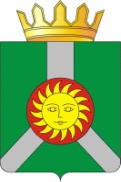 В соответствии с Федеральным законом от 21 декабря 1994 г. № 68-ФЗ «О защите населения и территорий от чрезвычайных ситуаций природного и техногенного характера», Указом Президента Российской Федерации от 28 декабря 2010 г. № 1632 «О совершенствовании системы обеспечения вызова экстренных оперативных служб на территории Российской Федерации», национальным стандартом РФ ГОСТ Р 22.7.01-2021 от 01 июня 2021 г, Положением о единой дежурно-диспетчерской службе муниципального образования, утвержденным протоколом заседания Правительственной комиссии по предупреждению и ликвидации чрезвычайных ситуаций и обеспечению пожарной безопасности от 28 августа 2015 г. № 7, а также в связи с введением в действие системы обеспечения вызова экстренных оперативных служб по единому номеру «112» на территории муниципального образования «Колпашевский район»